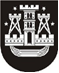 KLAIPĖDOS MIESTO SAVIVALDYBĖS TARYBASPRENDIMASDĖL KOMPENSAVIMO UŽ NEĮRENGTAS AUTOMOBILIŲ STOVĖJIMO VIETAS TVARKOS APRAŠO IR SUTARTIES FORMOS PATVIRTINIMO2019 m. balandžio 12 d. Nr. T2-82KlaipėdaVadovaudamasi Lietuvos Respublikos vietos savivaldos įstatymo 16 straipsnio 4 dalimi ir 18 straipsnio 1 dalimi ir statybos techninio reglamento STR 2.06.04:2014 „Gatvės ir vietinės reikšmės keliai. Bendrieji reikalavimai“ 108 punktu, Klaipėdos miesto savivaldybės taryba nusprendžia:1. Patvirtinti pridedamus:1.1. Kompensavimo už neįrengtas automobilių stovėjimo vietas tvarkos aprašą;1.2. Kompensavimo už neįrengtas automobilių stovėjimo vietas sutarties formą. 2. Skelbti šį sprendimą Teisės aktų registre ir Klaipėdos miesto savivaldybės interneto svetainėje.Savivaldybės mero pavaduotojasArtūras Šulcas